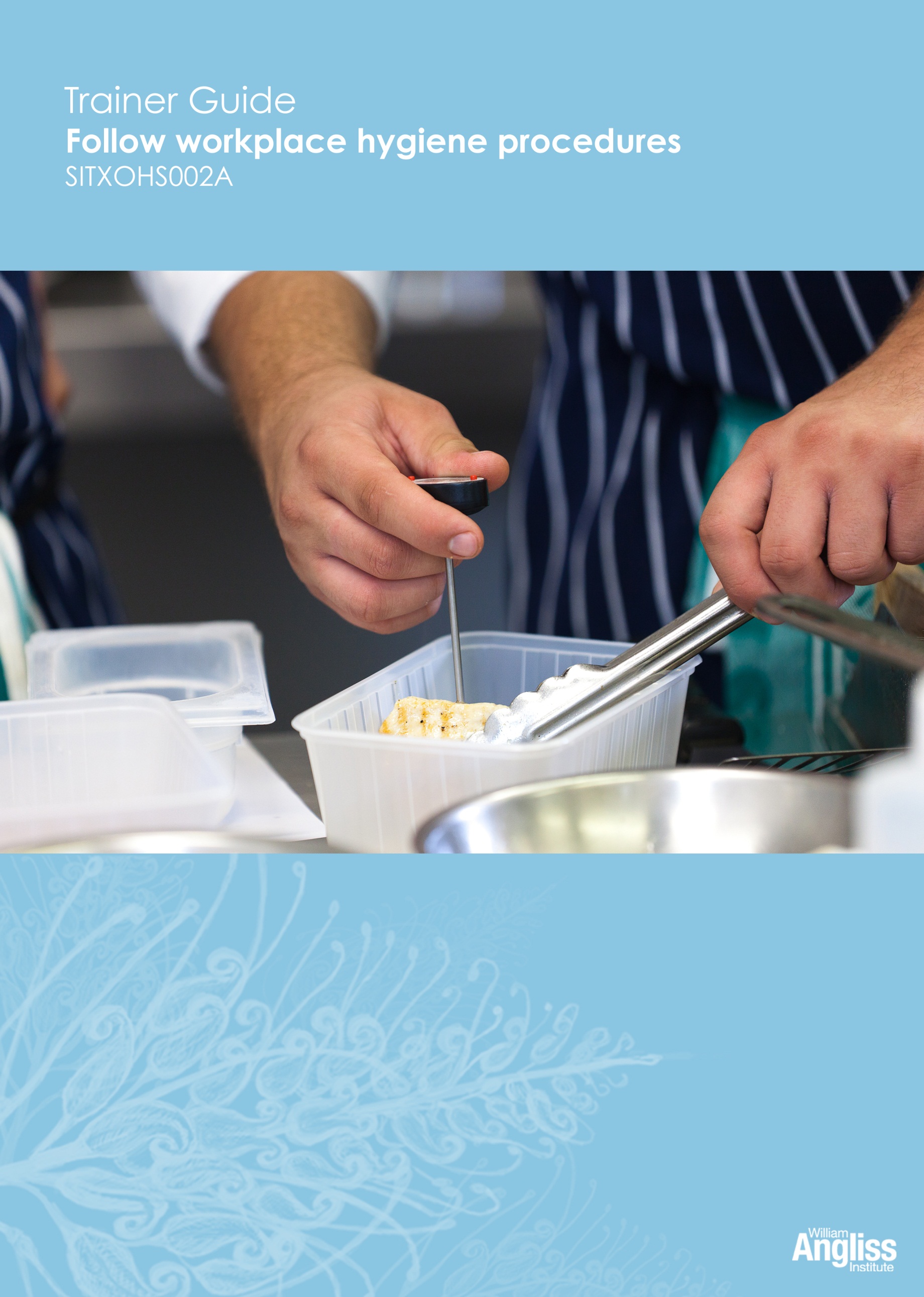 © Commonwealth of Australia. 2012 CC BY-NC-SA This work is copyright. Except where otherwise indicated, and save for the Commonwealth Coat of Arms, the Department has applied the Creative Commons Attribution-Noncommercial-Share Alike 3.0 Australia Licence to this work. The Department of Education, Employment and Workplace Relations must be attributed as the author of the Department’s copyright material. As far as practicable, material for which the copyright is owned by a third party has been clearly labelled. The Department has made all reasonable efforts to ensure that this material has been reproduced in this resource with the full consent of the copyright owners.Requests and enquiries concerning the Department’s copyright material should be addressed to: The Copyright OfficerDepartment of Education, Employment and Workplace RelationsLocation code C148CW2GPO Box 9880 Canberra ACT 2601Or emailed to copyright@deewr.gov.auFunded under the Workplace English Language and Literacy (WELL) Program by the Australian Government Department of Education, Employment and Workplace Relations.The views expressed in this publication do not necessarily represent the view of the Minister for Education or the Australian Government. The Australian Government does not give any warranty nor accept any liability in relation to the contents of this work.ISBN 978-1-922108-01-2ContentsWhat is in this guide?	1LLN requirements of the unit	2Guide to the activities	3Activity 1	Have you had food poisoning?	3Activity 2 	Food poisoning at the local pub	3Activity 3 	Cross-contamination of food	3Activity 4	The food safety laws	3Activity 5	What can you see in this kitchen?	4Activity 6 	Your workplace kitchen	4Activity 7	Food poisoning in the news	4Activity 8 	Your personal hygiene	4Activity 9	Hands can pass on germs	4Activity 10	Practise hand washing	5Activity 11 	Give Marcia some advice	5Activity 12	Telling your supervisor	5Activity 13	Following workplace procedures	5Activity 14	Read the signs	5Activity 15	Signs in your workplace	6Activity 16	Fridge and freezer temperatures	6Activity 17	Correct food temperatures	6Activity 18	Your workplace fridge	6Activity 19	 Prevent cross-contamination of food	6Activity 20	Washing fruit and vegetables	6Activity 21	Your workplace cleaning schedule	6Activity 22	Cleaning at your workplace	6Activity 23	Handling linen at your workplace	6Activity 24	Handling rubbish at your workplace	7Activity 25	Controlling pests at your workplace	7Activity 26	Dealing with pests	7Activity 27	Dealing with hygiene hazards	8Activity 28 	What should I do?	8Further information on food safety	10Appendix	11Cards for Activity 12	11Cards for Activity 28	12What is in this guide?This Trainer Guide to Activities is part of a set of resources to support delivery of 9 units from qualifications in the SIT07 Hospitality Training Package.The resources have 3 components:This Trainer Guide to Activities supports the highlighted unit.LLN requirements of the unitSITXOHS002A Follow workplace hygiene proceduresGuide to the activitiesThis guide to the activities provides:advice on carrying out an activity where it may not be obvious from the design of the activity itself. When the design of an activity speaks for itself, comments are on possible variations, enhancements or extensions of the activity that would ensure it is useful for learners with lower LLN skills.possible answers where this may assist the trainer to understand the intent of the activity.Activity 1	Have you had food poisoning?This is just a general discussion to encourage learners to think about, from personal experience, the importance of keeping food safe to eat.Try to elicit some responses. You may need to prompt the learners a bit to talk, for example about times when they were sick after eating something, or terrible cafés they have been to.Activity 2 	Food poisoning at the local pubDon’t expect all the answers to this – it is intended just to continue the discussion about the importance of safe handling of food.Activity 3 	Cross-contamination of foodElicit from learners that germs from coughing can pass from hand to hand, then to food, then to the person eating the food.Activity 4	The food safety laws This is quite a difficult document to read, and most learners would not need to read the document at work. Rather, they would follow instructions given to them including instructions on posters on the wall. However, it is a useful activity to explore language of the Food Standards Code.Alternative activity: Pick out one or two parts and explain them.Extension activity: After learners have completed the unit, review this page to see if it is more meaningful to them. Ask them to give examples of what parts mean in practice.Activity 5	What can you see in this kitchen?Use this activity to stimulate discussion about what makes a kitchen hygienic. When learners have finished circling things in the picture, ask them what they have circled and why. Alternative activity: Put the pictures up electronically and do the activity as a group.Activity 6 	Your workplace kitchenIf your learners are not yet in a workplace, or do not have access to a workplace, you could take photos of a commercial kitchen and show them electronically.Activity 7	Food poisoning in the newsThe aim of this activity is to reinforce that food poisoning can be a big problem for people and businesses.If learners have access to the internet, help them find articles by googling ‘food poisoning + their state or territory’ or putting the search terms into the search engine of a newspaper website. Learners can work in small groups, with each group reading the same article.Assist learners to pick out and highlight the key points from the information they find.Learners can then practise speaking by telling another group about it. Encourage each person in the group to say something and encourage the other group to ask questions.If learners do not have access to the internet, or the literacy demands of the activity are too high for the group, you could read aloud a summary of a news article about food poisoning and the group could talk about this.Activity 8 	Your personal hygieneThis is a personal activity. Encourage the learners to think about their own hygiene. Give positive reinforcement throughout the training.If there is an obvious problem, you will need to speak to the learner separately and confidentially and encourage change. Activity 9	Hands can pass on germsThis can start a discussion about cross-contamination. Prompt the learners to think about what people in the photos have been doing with their hands before they perform the activity, and what they might do afterwards.Activity 10	Practise hand washingAs learners carry out this task, they should explain what they are doing and why. This gives learners practice in the assessment skill of explaining orally to an observer why they are doing something.Activity 11 	Give Marcia some adviceElicit learner suggestions and make suggestions yourself as required. There are no actual right or wrong answers.Extension activities:Set up a role play, with one person being Marcia and the other person giving advice.Encourage learners to use this language later,  politely giving advice to others they see doing something which could cause contamination or cross-contamination of food.Activity 12	Telling your supervisorThe aim of this activity is to reinforce the importance of ringing their supervisor if they are sick and for learners to practise doing it and using appropriate language.Cards for this activity are in the Appendix of this guide. Copy cards so that there are employee cards for half the class and supervisor cards for the other half.Ask the learners to work in pairs - one is the employee, one is the supervisor. Give an employee and supervisor card to each pair.The pairs practise the conversation, then swap roles and cards.Extension activities:Listen to another pair as they have the conversation.A confident pair could demonstrate their conversation to the whole group.Use mobile phones as props‘Ad lib’ a conversation with a different illness.	Activity 13	Following workplace proceduresThis activity is workplace specific. Encourage learners to talk about what they do at work and how they find out what to do and how to do it.Activity 14	Read the signsAfter pairs have talked about these signs, elicit answers from whole group.Activity 15	Signs in your workplaceIf your learners are not yet in a workplace, or do not have access to a workplace, you could take photos of signs and show them electronically.Activity 16	Fridge and freezer temperaturesRefer learners back to the Temperature Danger Zone picture to help them answer this question.Activity 17	Correct food temperaturesRefer learners back to the notes in their workplace about keeping food at the correct temperature to help with this activity.Activity 18	Your workplace fridgeWhen the learners have the information, they could share it, such as writing it on posters, butchers’ paper or the whiteboard to compare what they found.Activity 19	 Prevent cross-contamination of foodIf learners are not yet in a workplace, you could use the activity to reinforce things that prevent cross-contamination of food, by eliciting from learners why the action is important.Activity 20	Washing fruit and vegetablesAs learners are carrying this task, encourage them to explain what they are doing and why they are doing it. It is important to give learners practice in explaining orally to an observer as this is an assessment skill.Activity 21	Your workplace cleaning scheduleIf there is no written cleaning schedule at the workplace, you could supply a cleaning schedule from a typical local workplace.Activity 22	Cleaning at your workplaceIf learners are not yet in a workplace or do not have access to a workplace, you could take photos of a cleaning products and equipment from a suitable workplace and show them electronically.Activity 23	Handling linen at your workplaceThis activity will be workplace specific. Stress the importance of handling linen correctly to prevent cross-contamination, particularly wearing gloves when handling dirty linen.Activity 24	Handling rubbish at your workplaceThis activity will be workplace specific. Stress the importance of handling rubbish correctly to prevent cross-contamination, particularly washing hands after they have handled rubbish even if they have been wearing gloves.Activity 25	Controlling pests at your workplaceThis activity will be workplace specific. Use this as a general discussion about the types of strategies that can be used to control pests.Activity 26	Dealing with pests You may need to elicit this information, and make suggestions yourself.Some suggestions:Activity 27	Dealing with hygiene hazardsElicit responses from the whole group. Or you could have pairs or small groups think about 1 question then share with the whole group.Encourage learners to give reasons why they would take that action.This activity will depend on the workplace procedures and the individual learner’s level of responsibility in the workplace. In some cases the learner will be able to deal with the situation. At other times they would tell the supervisor, such as the food being at the wrong temperature.Activity 28 	What should I do?	Cards are provided in the Appendix of this guide. Copy enough for 2 cards per person.Divide learners into groups of four.Put a stack of the cards on the table for each group.Ask each person in the group to take a card. They should read what is on it and think about what they would do.In turn, each person reads out their card and tells their group what they would do in the situation. The rest of the group can add suggestions or comment.Later, discuss answers with the whole group.Alternative activity: Instead of 4 learners taking 4 different cards, they could work in [pairs i.e. a pair has the same card and discusses together what they would do, then tell the other pair. Further information on food safetyDo Food SafelyAn online food safety program developed by the Victorian Government. The language level is accessible, there are voiceovers and some interactive activities. An engaging activity if learners have access to the internet.<http://dofoodsafely.health.vic.gov.au/>Food Standards Australia and New Zealand (FSANZ)<www.foodstandards.gov.au>Department of Health in the states and territoriesNorthern Territory 
<www.health.nt.gov.au>Victoria
<www.health.vic.gov.au>Australian Capital Territory
<www.health.act.gov.au>New South Wales
<www.health.nsw.gov.au>Queensland
<www.health.qld.gov.au>South Australia
<www.sahealth.sa.gov.au>Tasmania
<www.dhhs.tas.gov.au>Western Australia
<www.health.wa.gov.au>Note: These URLs were correct at 31 May 2012. Always check with the organisation or department for the most current information. Contact details may change.AppendixCards for Activity 12Cards for Activity 28 Development TeamDevelopment TeamContentWilliam Angliss InstituteMacsmith and AssociatesDisclaimerDisclaimerEvery effort has been made sure that this booklet is free from error or omissions. However, you should conduct your own enquiries and seek professional advice before relying on any fact, statement or matter contained in this book. William Angliss Institute of TAFE is not responsible for any injury, loss or damage as a result of material included or omitted from this course. Every effort has been made sure that this booklet is free from error or omissions. However, you should conduct your own enquiries and seek professional advice before relying on any fact, statement or matter contained in this book. William Angliss Institute of TAFE is not responsible for any injury, loss or damage as a result of material included or omitted from this course. 1. 	Learner Workbook.2. 	General Trainer’s GuideThis single guide contains information to assist trainers to understand:the purpose and design of the resourcesstrategies for working with learners with lower LLN levelsstrategies for working with Indigenous learnersstrategies for designing and conducting assessment appropriate to these learner groups and AQF levels.3. Trainer’s Guide to ActivitiesThere is one of these for each unit. It contains:a summary of the LLN requirements of that unitadvice on using the Learner Workbook activities for that unit.SITHIND001B Develop and update hospitality industry knowledgeSITXCOM001A Work with colleagues and customersSITXCOM002A Work in a socially diverse environmentSITXOHS001B Follow health, safety and security proceduresSITXOHS002A Follow workplace hygiene proceduresSITHACS005B Prepare rooms for guestsSITHACS006B Clean premises and equipmentSITHCCC003B Receive and store kitchen suppliesSITHCCC004B Clean and maintain kitchen premisesSkillApplicationsReadingKnow how to access and follow hygiene procedures and policiesRead and interpret diagrams that identify good hygiene practicesVery basic understanding of government legislation and regulationsSpeaking and listeningReport hazards, poor organisation practices and other issuesWritingNoneNumeracyRead a thermometerCalculate times for cooling and reheating foodInterpret schedulesComputer literacyNoneResearchNonePest problemWhat should be done?There are mouse droppings in the food area.Have the storeroom cleaned thoroughlySet trapsMake sure food is in sealed containersHave any holes where mice could get in blocked upIf this does not work, a specialist pest controller may have to be calledA bag of flour has been nibbled by something at the corner. No flour seems to have been touched.This could be mice, rats or insectsThrow out the flourMake sure flour is in tins rather than being left in bagsUse an approved baitClean the storeroomSet trapsYou see a fly walking across the raw food that is ready to be cooked.Throw out the foodCheck the fly screens are shut and that there are no holes on themDo not use fly spray around foodFlyscreen door on kitchen propped open while staff move new stock into fridgesClose the flyscreen doorHave someone at the door to open and close it when required until the stock has been movedCheck that there are no flies insideThere are spiders’ webs in the corner of a crockery cupboardClean out the cupboardCheck regularly for spidersCheck there are no cracks in the wall for spiders to breedIf there is a problem a specialist pest controller may have to be calledSomeone has bought their little pet dog to work at lunchtime to show peopleAsk the person to take the dog home as no animals are allowed in the kitchenClean and sanitise any place where the dog has been and make sure everyone one who has touched the dog washes their handsThe fridge is at the wrong temperature.A workmate has a dirty uniform.There is a cockroach in the 
dry goods storage area.A workmate is coughing and blowing his nose in the kitchen.A new workmate isn’t following cleaning procedures properly.You notice someone cutting raw chicken,
then using the same cutting board
and knife to cut tomatoes.Dirty tea towels are being thrown on a corner of the food preparation bench.Milk in the fridge has gone bad
and smells funny.